Флэш – моб ( с англ. – «мгновенная толпа» ). Цель мероприятия: вызвать у случайных прохожих удивление и заинтересованность.Задачи: участники флэш – моба ( учащиеся с 5 – 10 кл) появляются на площади Дружбы в 13:30, одновременно открывают принесенные с собой книги и читают вслух в течение нескольких минут и так же неожиданно одновременно расходятся.В мероприятии приняли участие более 100 человек. Цель была достигнута: заинтересовались прохожие, пришли родители, понравилось и ученикам.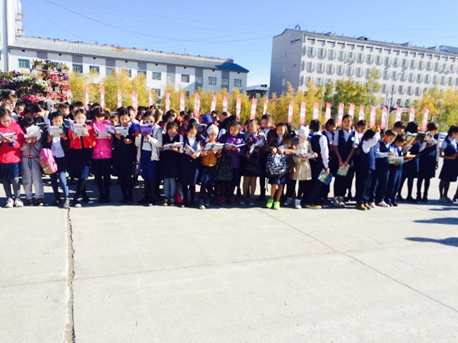 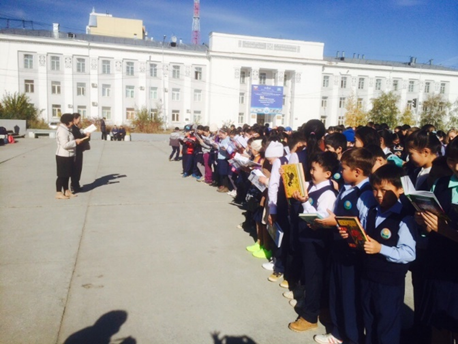 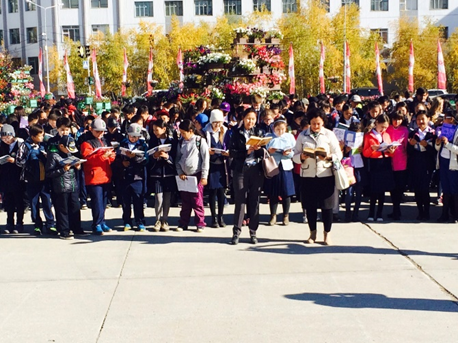 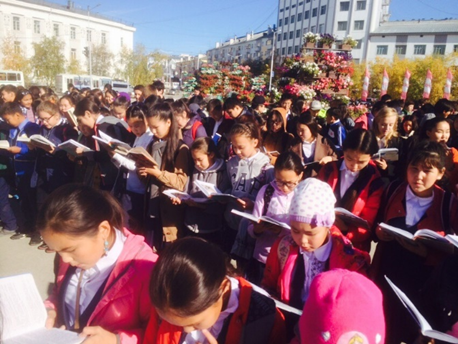 